Prostor za urudžbeni štambiljPodnositelj zahtjeva: Naslov: ________________________________________________________________________________________Adresa: ________________________________________________________________________________________OIB:____________________________________________Zastupan po ________________________________________________________________________________________ (kod 2 ili više podnositelja zahtjeva ovdje odrediti zajedničkog predstavnika ili zajedničkog opunomoćenika sukladno čl. 35. st. 1. Zakona o općem upravnom postupku (NN 47/09), a ostale podnositelje zahtjeva navesti u Prilogu A)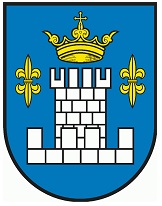 REPUBLIKA HRVATSKAGrad KoprivnicaUpravni odjel za prostorno uređenjeZrinski trg 148 000 KoprivnicaPREDMET:	PRIJAVA POČETKA UKLANJANJA GRAĐEVINE Uz prijavu se podnosi u skladu s odredbom članka 154. Zakona o gradnji (NN 153/13, 20/17, 39/19 i 125/19) sljedeća dokumentacija: projekt uklanjanja  (osim za građevine i radove određene Pravilnikom o jednostavnim građevinama ili ako je riječ o uklanjanju građevine temeljem rješenja građevinske inspekcije)naziv projektanta koji je izradio projekt uklanjanja i oznaku tog projektanaziv izvođača naziv nadzornog inženjera te se uz zahtjev prilažu potpisani slijedeći prilozi:Prilog A, Prilog BUpravna pristojba na zahtjev se naplaćuje 20,00*/**  kn prema Tar. br. 1. Uredbe o tarifi upravnih pristojbi (Narodne novine br. 8/17, 37/17, 129/17, 18/19, 97/19 i 128/19).Upravna pristojba u posebnom području se ne naplaćuje temeljem Tar. br. 51. Uredbe o tarifi upravnih pristojbi, Narodne novine br. 8/17, 37/17, 129/17, 18/19, 97/19 i 128/19)U________________________, dana ___.___._______. godine. _________________________________Potpis podnositelja zahtjeva*osim ako se radi o subjektima oslobođenim od plaćanja upravne pristojbe prema čl. 8. Zakona o upravnim pristojbama (NN 115/16) **osim za podneske koje stranka upućuje elektroničkim putem  u sustavu e-GrađaniNapomena:Projekt uklanjanja nije potreban za uklanjanje građevina iz čl. 7. Pravilnika o jednostavnim i drugim građevinama i radovima ili ako građevinu uklanja građevinska inspekcija na temelju rješenja kojim je naređeno uklanjanje građevine.PRILOG A – Podaci o podnositeljima zahtjevaU________________________, dana ___.___.________. godine______________________________________________Potpis podnositelja zahtjevaPRILOG B – Dokumentacija kao prilog zahtjevuU________________________, dana ___.___.________. godine______________________________________________Potpis podnositelja zahtjevaOIBVrsta subjektaIme i prezime / NazivDržavaPoštanski brojMjestoUlica i kući broje-mailOIBTelefonMobitelFaxOpunomoćenikAdresa za primanje pošteOstali priloziOpis priloga Lokacija zahvata(ulica, kućni broj, mjesto, k.č.br., k.o.)Dokaz o zakonitosti građevine ili navesti da se uklanja građevina koja je izgrađena bez akta za građenje(KLASA, URBROJ, datum izdavanja)Projekt uklanjanja  (oznaka projekta)Projektant(ime i prezime, broj ovlaštenja, adresa)Izvođač( naziv, OIB, adresa)Nadzorni inženjer(ime i prezime, broj ovlaštenja, adresa)